Nom : 	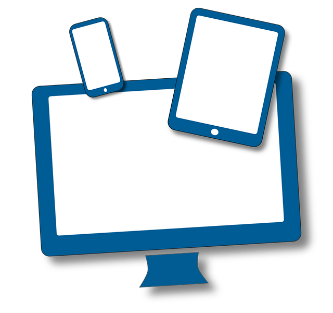 Vers une identité positive à l’ère du numériqueSituation 2 – L’affirmation de soi 
sur les médias sociauxCommentaire : « Tu es vraiment trop cool, Bernie! »Décrire la situationQue s’est-il passé?	Qui est impliqué directement? 	Qui est impliqué indirectement? 	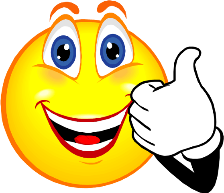 Examiner des points de vuePourquoi Virginie a-t-elle écrit ce commentaire et quelle était son intention?		Commentaire : « Je suis d’accord avec toi, Bernie est vraiment le meilleur! »Examiner : Comment Virginie se sent-elle après ce commentaire?		Évaluer : Comment peut-elle réagir?		Commentaire : « De quoi tu parles, c’est vraiment idiot ce que Bernie a fait. Si tu n’as pas de commentaires plus intelligents, on ne veut pas te lire. »Examiner : Comment Virginie se sent-elle après ce commentaire?		Évaluer : Comment peut-elle réagir?		Commentaire : « Tu es vraiment une imbécile, retourne en maternelle. »Examiner : Comment Virginie se sent-elle après ce commentaire?		Évaluer : Comment peut-elle réagir? 	Bernie nous explique son défi et un jeune répond qu’il relèvera aussi le défi.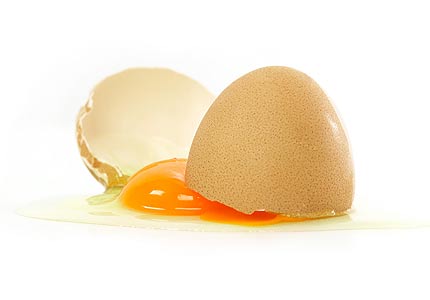 Décrire la situationQue s’est-il passé?	Qui est impliqué directement? 	Qui est impliqué indirectement? 	Examiner des points de vueComment Virginie se sent-elle après ce commentaire?		Évaluer des actions ou des optionsComment peut-elle réagir?		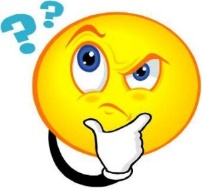 IntégrationComment pouvez-vous réagir lorsque vous recevez des réponses positives ou négatives concernant vos publications?Quels sont les impacts possibles de votre décision de vous affirmer ou non sur les médias sociaux?Pourquoi publiez-vous une vidéo ou écrivez-vous des commentaires sur le Web?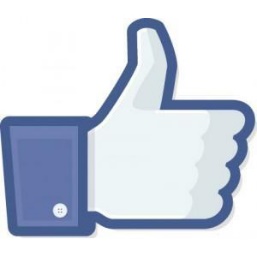 Nom : Exemples de réponses des élèvesVers une identité positive à l’ère du numériqueSituation 2 – L’affirmation de soi 
sur les médias sociauxCommentaire : « Tu es vraiment trop cool, Bernie! »Décrire la situationQue s’est-il passé? Virginie écrit un commentaire pour encourager Bernie.Qui est impliqué directement? Les deux adolescents et BernieQui est impliqué indirectement? Tous ceux qui visionneront la vidéo, ceux qui entendront parler de cette vidéo (effet boule de neige)… Examiner des points de vuePourquoi Virginie a-t-elle écrit ce commentaire et quelle était son intention? Parce qu’elle apprécie Bernie, pour montrer son accord, pour montrer qu’elle fait partie du groupe, pour alimenter une discussion, pour que les autres s’intéressent à son commentaire…Commentaire : « Je suis d’accord avec toi, Bernie est vraiment le meilleur! »Examiner : Comment Virginie se sent-elle après ce commentaire? Elle est fière de recevoir l’appui de quelqu’un, elle se sent valorisée…Évaluer : Comment peut-elle réagir? Cliquer « J’aime », répondre, dire à ses amis que quelqu’un aime son commentaire…Commentaire : « De quoi tu parles, c’est vraiment idiot ce que Bernie a fait. Si tu n’as pas de commentaires plus intelligents, on ne veut pas te lire. »Examiner : Comment Virginie se sent-elle après ce commentaire? Elle ne comprend pas la réaction de l’autre, elle est déçue…Évaluer : Comment peut-elle réagir? Se questionner sur le désaccord de l’autre…Commentaire : « Tu es vraiment une imbécile, retourne en maternelle. »Examiner : Comment Virginie se sent-elle après ce commentaire? Insultée, rejetée, attaquée...Évaluer : Comment peut-elle réagir? Répondre négativement, insulter l’autre, ne rien faire, en parler à un ami ou à un adulte...Bernie nous explique son défi et un jeune répond qu’il relèvera aussi le défi.Décrire la situationQue s’est-il passé? Un adolescent annonce qu’il relèvera le même défi que Bernie (lancer des œufs sur une voiture).Qui est impliqué directement? Kevin et les deux adolescentsQui est impliqué indirectement? Tous ceux qui visionneront la vidéo, ceux qui entendront parler de cette vidéo (effet boule de neige)…Examiner des points de vueComment Virginie se sent-elle après ce commentaire? Elle est inquiète que l’autre jeune ait des problèmes après le défi, elle le trouve courageux…Évaluer des actions ou des optionsComment peut-elle réagir? Elle peut communiquer avec Kevin, elle peut décider de ne pas se mêler de cette situation…IntégrationComment pouvez-vous réagir lorsque vous recevez des réponses positives ou négatives concernant vos publications?Ignorer, renchérir, se questionner, en discuter avec un ami…Quels sont les impacts possibles de votre décision de vous affirmer ou non sur les médias sociaux?Enrichir la discussion, amener l’autre à se questionner davantage, aggraver la situation…Pourquoi publiez-vous une vidéo ou écrivez-vous des commentaires sur le Web?Se demander si sa publication enrichit ou entrave la discussion, discuter avec les élèves des avantages et des limites de la liberté d’expression… 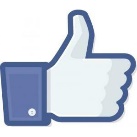 